«МУЗЕЙНЫЙ ДОБРОВОЛЕЦ»(реализация музейного проекта «Делай, как я!», в рамках года Добровольца в России»)Комиссарова Надежда ВладимировнаКонстантиновский районный краеведческий музейс. КонстантиновкаГлавное направление для нас, сотрудников музея,  в 2018 году  - 160-летие образования Амурской области. Но было много еще других дат и событий, в рамках которых мы работали. Одно из них, объявленный президентом год Добровольца в России.Конечно, привлекали мы помощников для проведения различных мероприятий и раньше. Но, именно год Добровольца дал нам возможность официально признать заслуги людей, которые бескорыстно приходят нам на помощь. Начали мы работу с того, что совместно со специалистом отдела культуры и молодежной политики разработали Положение о реализации проекта «Делай, как я…!»,  ориентированного на подростков и молодежь. Глава района поддержал нашу инициативу, утвердил Положение распоряжением, и проект был запущен в работу. Заявки на участие в проекте поступили практически со всех школ района. Методическую помощь в работе с добровольцами нам оказал Александр  Николаевич Екжанов, руководитель Амурской региональной общественной  организации «Центр подготовки волонтеров «Прогресс и Я». Мы зарегистрировали наше учреждение на сайте «Добровольцы России» и наш специалист прошел онлайн-курс по основам волонтерства. Направления работы у групп добровольцев района были различные. Я хочу немного рассказать о нашем музейном направлении. Как правило, работа волонтеров в музее состоит в работе с посетителями, оказании помощи в организации и проведении различных  образовательных, познавательных и творческих мероприятий, посещение жителей района с целью сбора и дальнейшей обработки собранной  информации, работе в музейном архиве, оцифровки картотеки  и т.д. Вклад добровольцев в наше дело неоценим. Особенно это понимают музеи с маленьким штатом. При наличии небольшого количества населения нам приходится использовать всё новые и новые формы работы, чтобы посетитель не потерял интерес к нашей деятельности.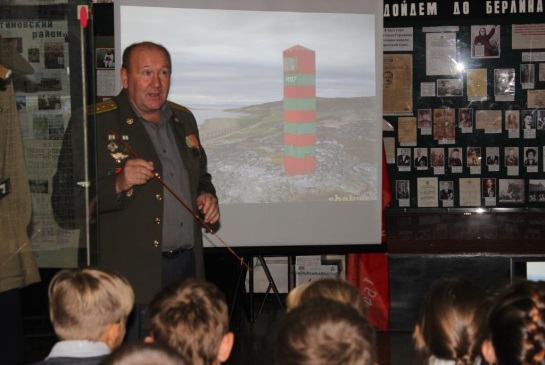 В своей работе наш музей, взаимодействует с Амурским казачьим колледжем, Константиновской средней школой, Константиновским станичным казачьим обществом, службой в г. Райчихинске ФСБ по Амурской области.Постоянным помощником в проведении мероприятий военно-патриотической направленности, является старший прапорщик запаса, более 25 лет отдавший защите государственной границы, участник боевых действий, член  Константиновского станичного казачьего общества Сергей Борисович Гоголев.Хочется отметить, что особую значимость проведенным с его участием мероприятиям, придает тот аспект, что Сергей Борисович, знает службу не понаслышке, умеет ценить дружбу и взаимовыручку, может донести до детей из первых уст, что значит быть  защитником Отечества. Кто, как не он может рассказать подрастающему поколению, что значит делиться последним куском хлеба, последним глотком воды с товарищем и как нужно ценить жизнь. На мероприятии дети с удовольствием примеряют военную форму, знакомятся с экипировкой пограничного наряда, учатся, как правильно наматывать портянки, на себе испытывают тяжесть кирзовых сапог, изучают следы нарушителей границы, приобретают азы  работы с радиостанцией, слушают рассказы о пройдённом боевом пути, как пограничных войск, так и об отдельных героях-пограничниках,  о ветеранах пограничных войск, проживающих в нашем районе.     Что больше всего привлекает самого маленького посетителя в музее?  Музейный предмет и сказка.  А что может быть сказкой, в смысле не познанного, как не искусство, искусство, как способ выражения мыслей и чувств  через художественное творчество.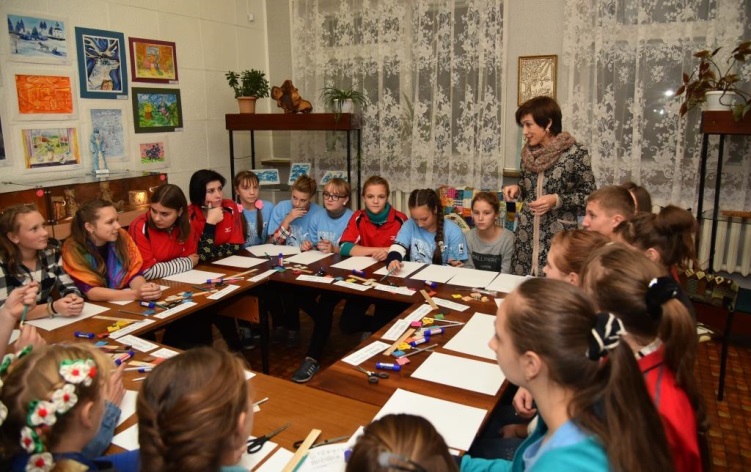 В этом направлении нам неоценимую помощь оказывают преподаватель художественных дисциплин,  народный мастер Амурской области Елена Алексеевна  Галактионова, которая на профессиональном уровне проводит с детьми мастер-классы по живописи. Занятия по декоративно-прикладному искусству проводит  педагог дополнительного образования  Ирина Васильевна Ли. На ее занятиях у детей в руках рождаются целые произведения искусств. Открытый  в 2018 году на базе музея районный клуб  умельцев «Родники Амура» дал нам возможность привлекать ещё мастеров, желающих поделиться своими навыками с посетителями различных возрастов. Проводимые мероприятия прививают любовь к искусству, развивают в детях определенный талант. Так или иначе, это поспособствует дальнейшему развитию человека, да и к тому же ребенок сможет быстрее найти свой круг общения, стать более самостоятельным и коммуникабельным.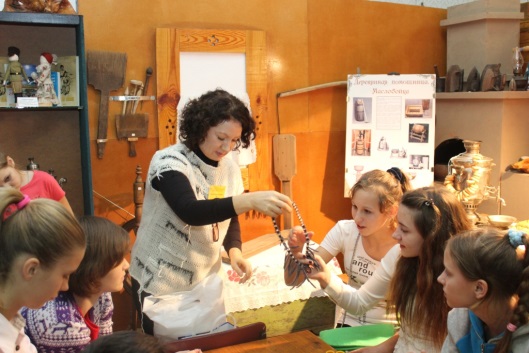 Активно мы привлекаем и школьников для проведения «точечных» мероприятий: торжественного открытия выставок, проведения тематических мероприятий. Сейчас десятиклассники для допуска к экзаменам должны защищать проекты на различные темы. И у нас появился опыт работы в данном направлении.  Школьники, под нашим руководством, готовят выставки, пишут тексты к открытию и презентуют их перед масштабной аудиторией. После защиты проекта у нас появился ещё доброволец, увлеченный внутренней работой музея. Впереди ещё два совместных проекта, надеемся, ряды наши пополнятся.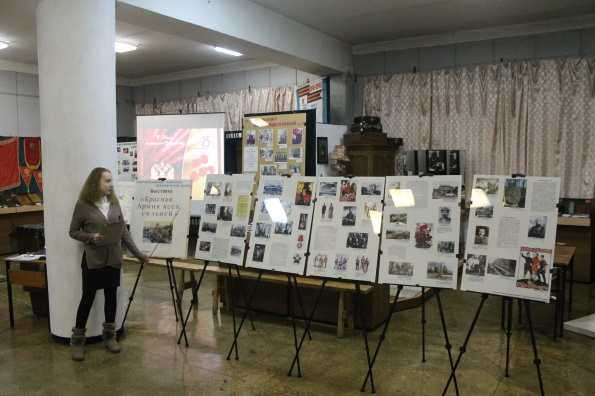 Наши постоянные помощники-группа студентов Амурского казачьего колледжа. С ними мы работаем давно. Постоянная группа добровольцев образовалась не сразу, так как ранее опыта работы с волонтерами у нас не было и приходилось учиться  методом проб и ошибок. В связи со спецификой работы музея, не каждый желающий смог стать добровольцем по разным причинам. В течение полутора лет шло формирование основной группы, то есть тех, кто сделал осознанный выбор работы в этом направлении и, теперь, с каждым новым набором студентов, к нам опытные добровольцы приводят первокурсников, желающих работать в музее.  Кто-то творческий, работает с аудиторией, кто-то, стесняющийся «себя подать», незаменим в работе с музейными архивами. 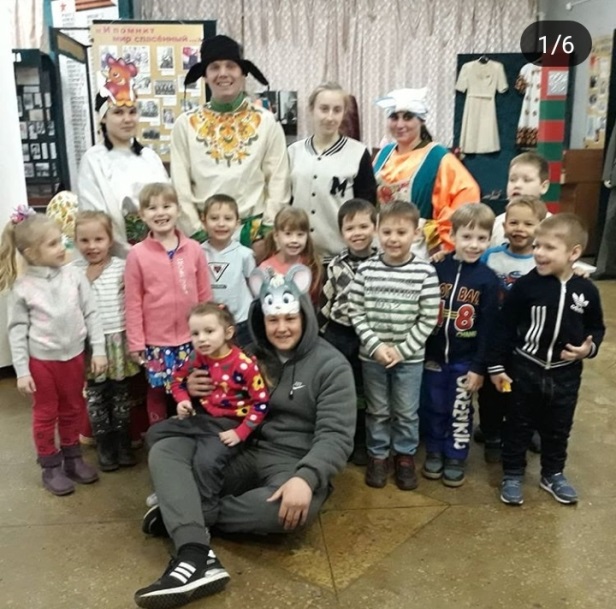 В качестве основной мотивации для волонтерской работы со студентами колледжа мы используем их желание быть социально полезными,  получить дополнительные знания, возможность окунуться в закулисную жизнь музея, а, также, реализовать собственную инициативу. Таким образом, добровольчество  в музее мы  расцениваем, в основном, с позиции взаимовыгодного обмена. Перед массовыми мероприятиями у нас идет долгий репетиционный процесс, надо научиться говорить и держаться, ведь мы не можем себе позволить быть неуверенными перед посетителями. Костюмы нам бесплатно предоставляет районный Дворец культуры.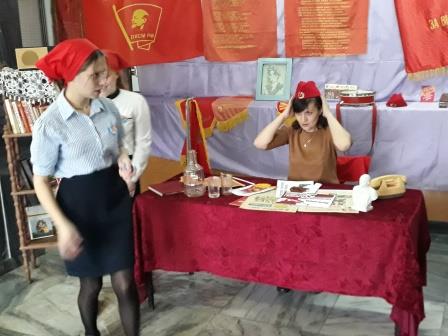 Особенно незаменимы наши студенты были на масштабном мероприятии «Ночь в музее», посвященной 160-летнему образованию Амурской области.  Именно они задали «казачий» тон. Познакомили посетителей с обрядом принятия Атаманом присяги, показали мастерство владения шашкой (фланкировкой), вовлекли остальных участников в ход мероприятия.  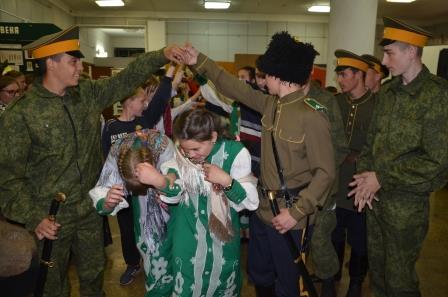 Благодаря добровольцам, мы провели не одно яркое мероприятие, расшили рамки привычной для нас текущей  работы. Очень гордимся тем, что именно наши четыре постоянных добровольца - студента вошли в состав  группы, которая была направлена от Константиновского района на областной молодежный образовательный слёт актива образовательных организаций, находящихся на территории Амурской области. Слёт проходил при  поддержке Министерства образования 21-23 декабря 2018 года.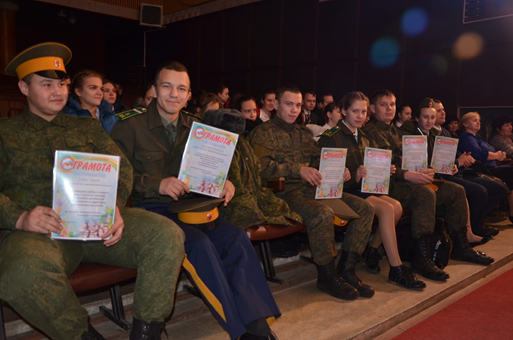 Работа с закрытием года Добровольца не закончилась. Наши друзья остались с нами и впереди у нас очень много ещё работы и идей.